Готовность кабинетов Центра образования «Точка роста»      Завершились ремонтные работы в помещениях Центра образования цифрового и гуманитарного профилей «Точка роста».Кабинет формирования цифровых и гуманитарных компетенцийКабинет для проектной деятельности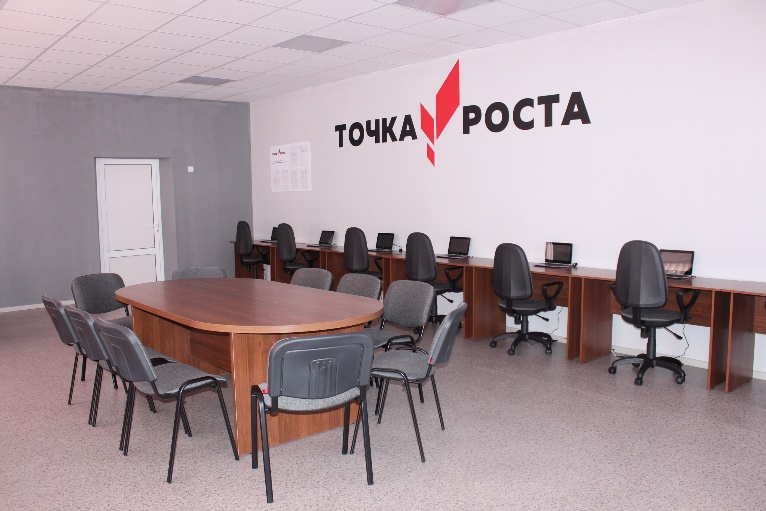 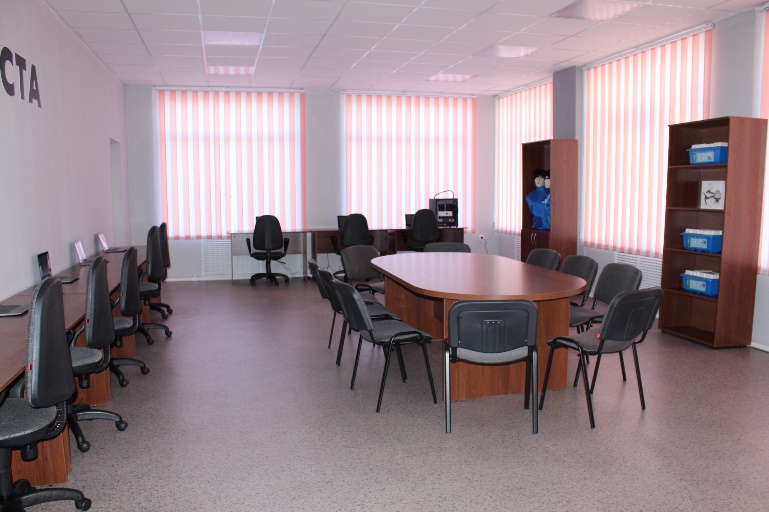 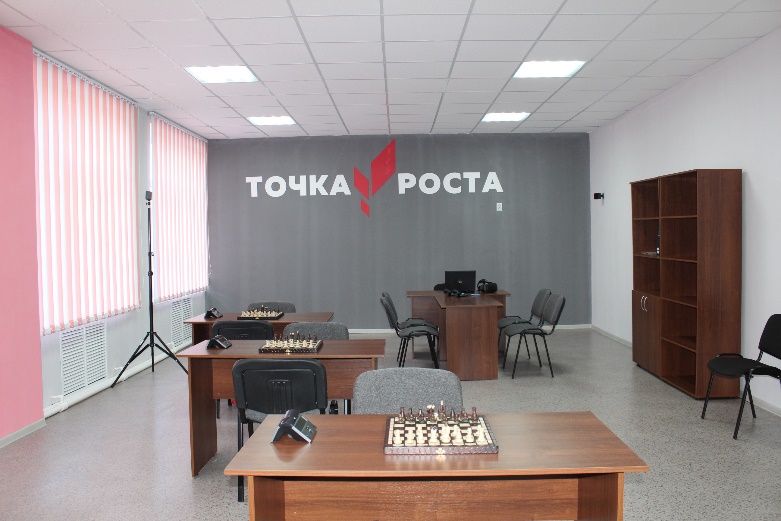 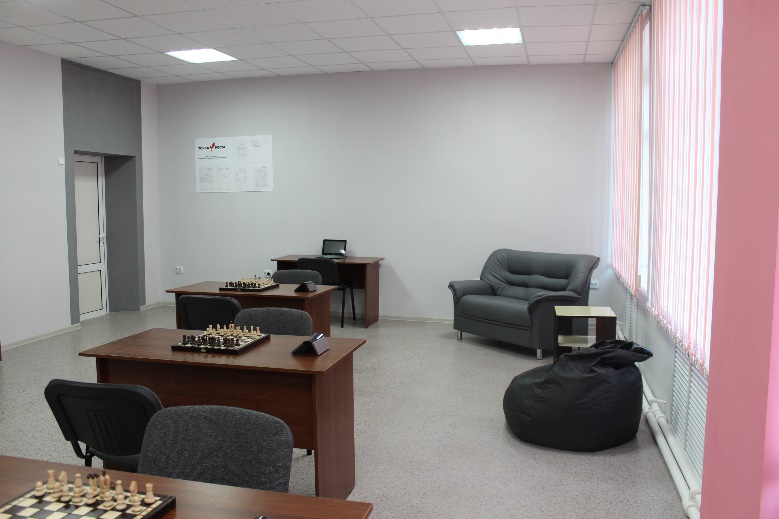 